Литературный кружок. Мигунова Ирина Владимировна. Тема: «Татарские народные сказки «Камыр-Батыр». «Татарские литературные сказки. Абдулла Алиш «Болтливая утка»Здравствуй дорогой друг! 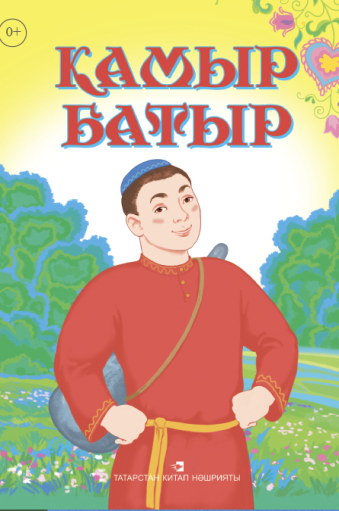 Сейчас ты находишься на литературном кружке. Выполни задания, которые тебе предлагаются. Прочитай  произведение «Камыр-Батыр».Для этого прейди по ссылке: https://skazkibasni.com/kamyr-batyr.Прочитай произведение «Болтливая утка».Для этого прейди по ссылке: https://rinfom.ru/detskaya/95-skazki/534-utka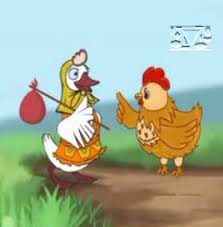 Задание: Проиллюстрируй одно из произведений.  